INVASION 12-13 SEPTEMBER 2020
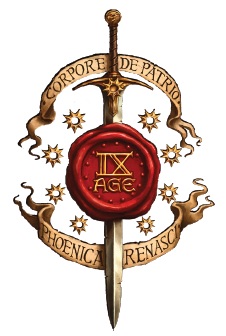 LAG: _______________________________Matching: Første kamp er tilfeldig eller avgjort av grudges. Deretter møter lagene de lagene som har mest mulig likt i poeng. Ingen lag skal møte samme lag to ganger.Pairing: Denne ble på engelsk gitt. Step 1 - Both Team Captains select one army from their team to put forward to play on table 1 and place the card for this army face down; 1.2. Once both Teams have selected an army, turn the cards face up to reveal which armies are chosen. 1.3. Both Team Captains now select the two remaining armies to face the opposing army.The armies put forward by each Team are kept secret and revealed at the same time; 1.4. Each Team Captain selects one of the two opposing armies revealed in Step 1.3 to play against the friendly army that they have revealed in Step 1.2. The other army card is taken back into its own Team Captain’s hand, and this army will face the card taken back by the opposing Team Captain. The choice of army is kept secret until both Team Captains have made their choice. This determines the matchups for the round.Poeng: Hvert slag gir 20 poeng fordelt etter gjeldene regelbok sin fordelingsnøkkel. Poengene summeres til et lagresultat for kampen. Poengene capper på 40-20 de første tre kampene. Fjerde kamp er uten capp.Scoring ark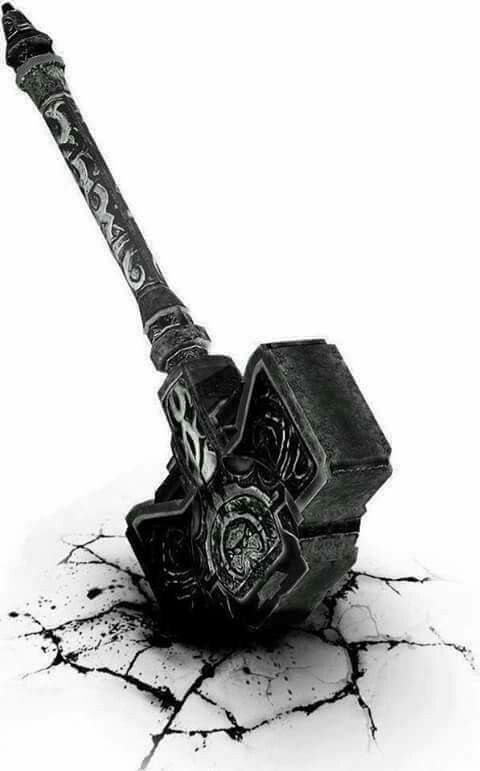 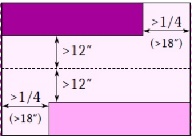 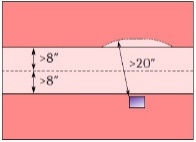 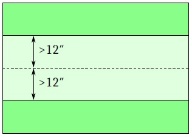 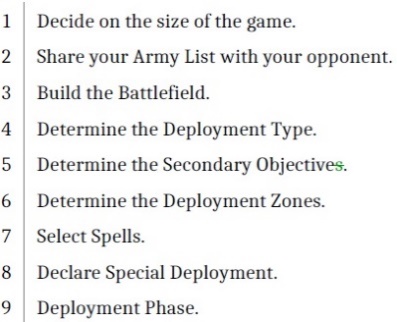 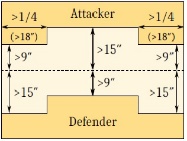 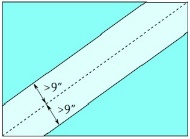 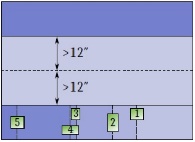 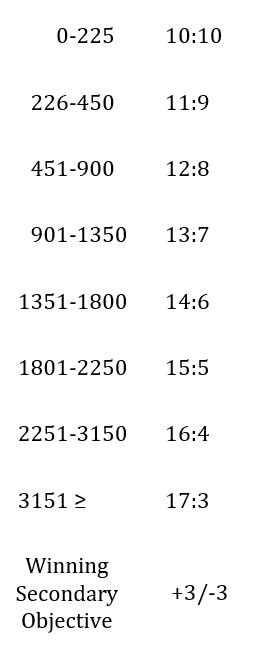 Objektiver/mapKamp 1Bord 1-2 : Hold Ground –  refused FlankBord 3: King of The hill – CounterthrustKamp 2Bord 1-2 : Breakthrough – Dawn AssultBord 3: Capture the Flags - Frontline ClashKamp 3Bord 1-2 : Secure target – Marching ColumnsBord 3: King of The hill – Frontline ClashKamp 4Bord 1-2 : Spoils of War - EncircleBord 3: Capture the Flags - CounterthrustMap Pack:  Map 14 er bord 1Map 15 er bord 3Map 16 er bord 2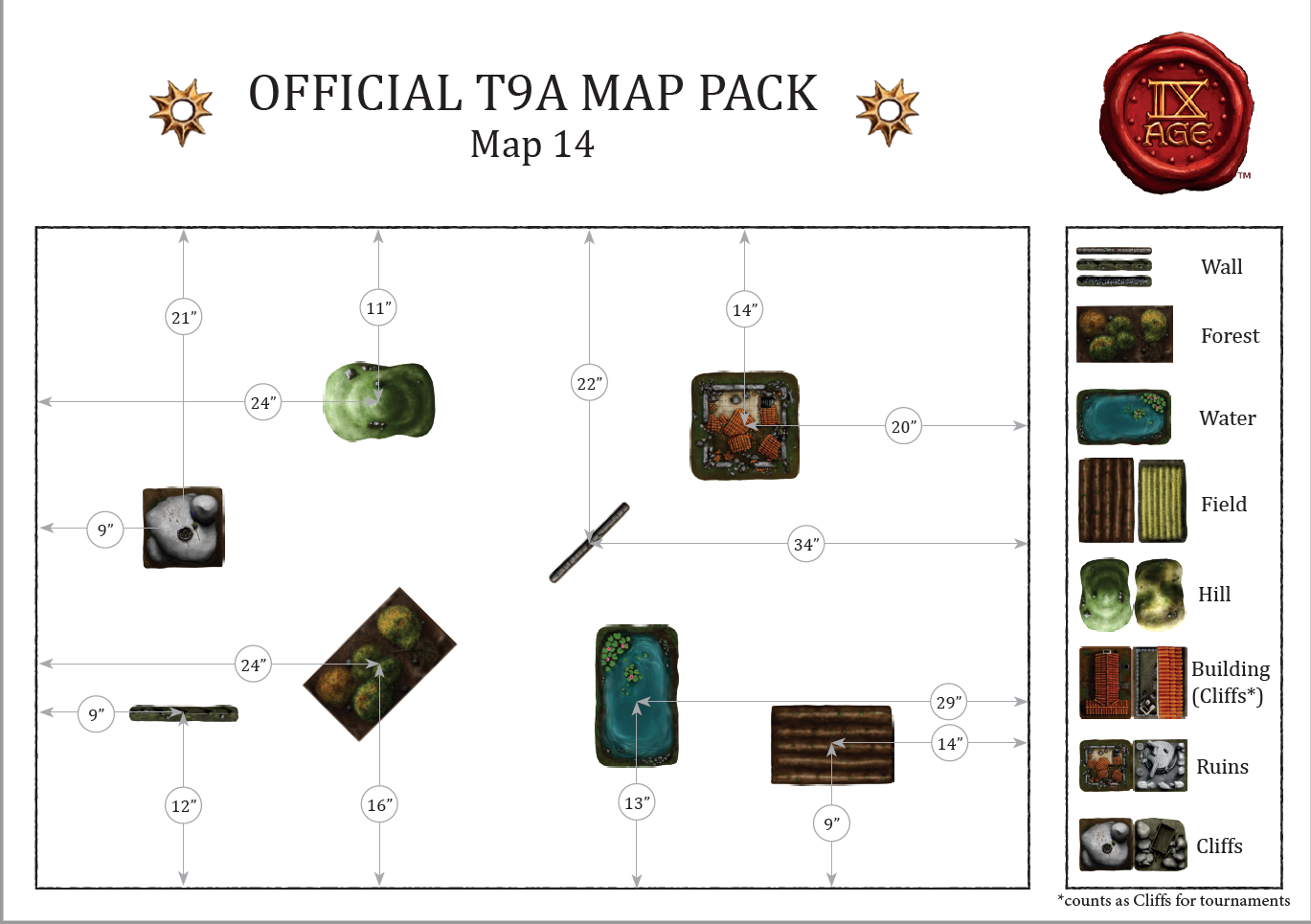 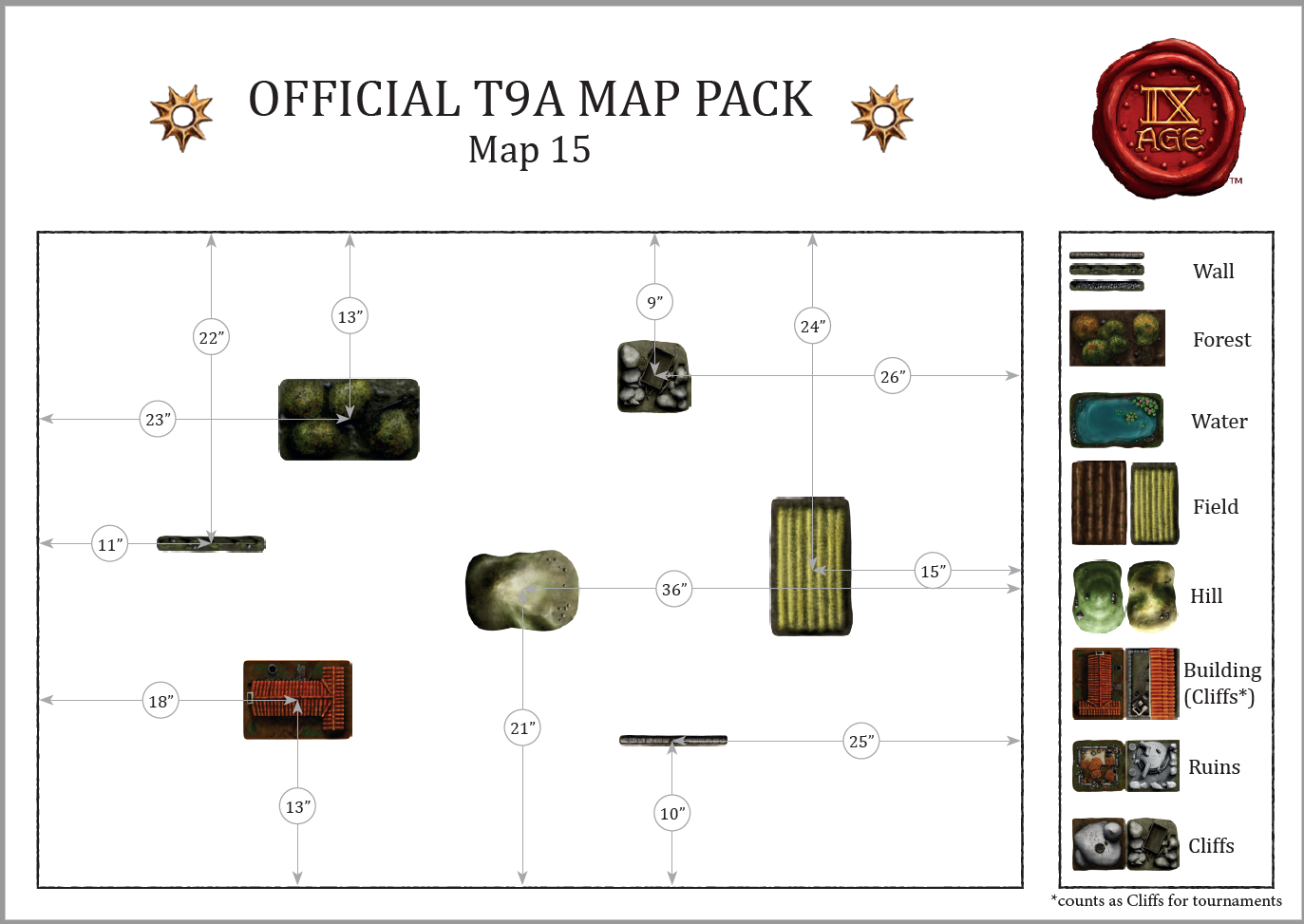 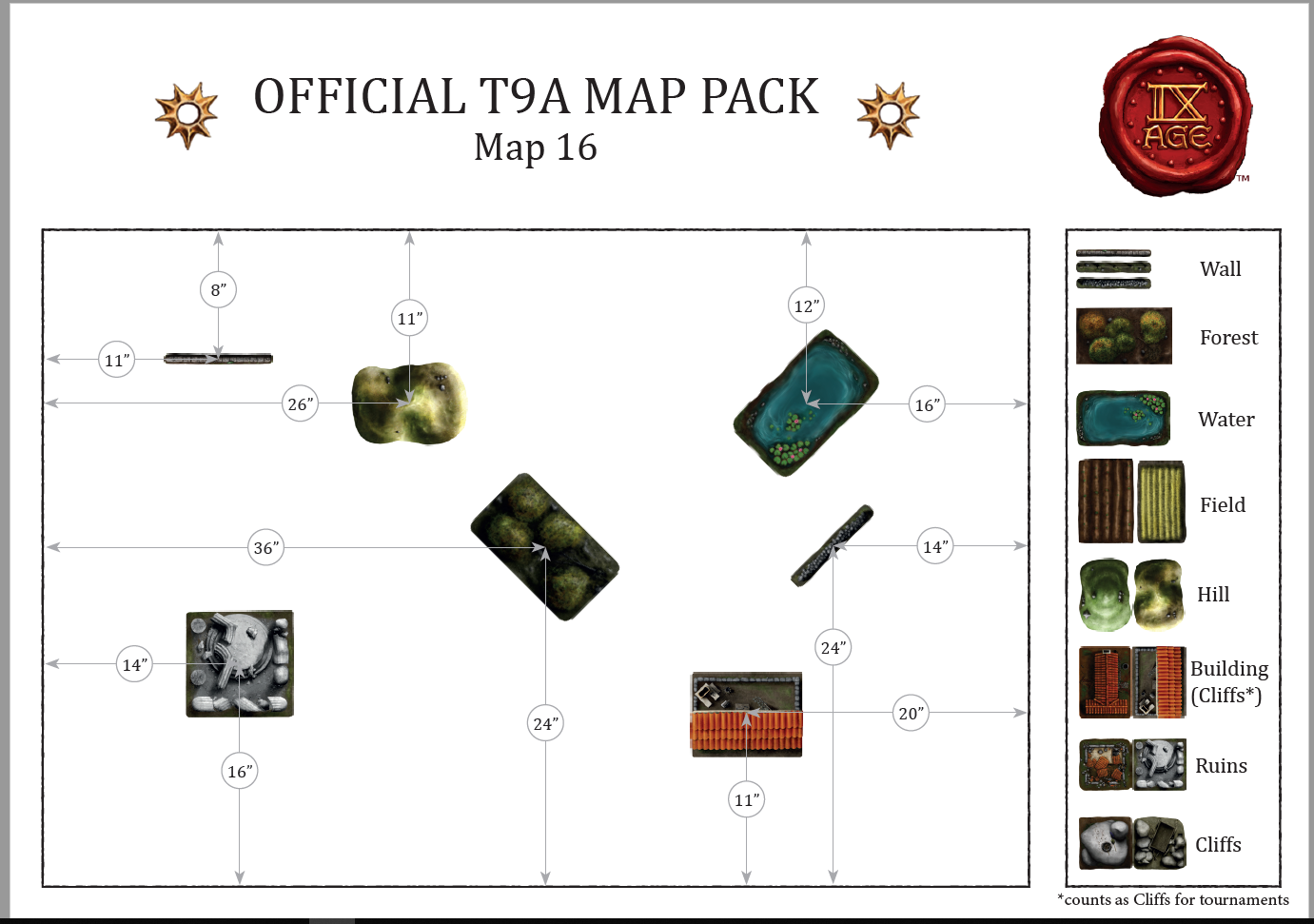 Lister:PavesnadderSondre Torvund – Infernal Dwarves360 - Chosen of Lugar, Hero’s Heart, Lugar's Dice, Potion of Swiftness 560 – Prophet, Alchemy/Pyromancy, Army General, Wizard Master, Shield, Alchemist's Alloy, Binding Scroll, Essence of a Free Mind 285 – Vizier, Battle Standard Bearer, Blunderbuss, Shield, Banner of the Relentless Company, Ghostly Guard, Lucky Charm226 – 17x Infernal Warriors, Shields 790 – 29x Infernal Warriors, Blunderbuss, Great Weapon, Shields, C, S,M 115 – 20x Orc Slaves514 – 18x Immortals, Great Weapons, S, C, Icon of the inferno130 – 2x1 Gunnery Team, Flamethrower 600 – 20x Disciples of Lugar, paired Weapons, S,C, Rending banner450 - Infernal Engine, Shrapnel Guns 335 – 3x Kadim IncarnatesSum: 4495pJørund Haugland – Orcs & Goblins125 – Goblin Chief, Common Goblin, Battle Standard Bearer, Bow330 – Goblin King, Forrest goblin, Huntsman Spider, Heavy Armour, Shield, Basalt Infusion, Dusk Forged, heroes Heart595 – Goblin King, Forrest Goblin, Gargantula, paired Weapons, Shield Breaker250 – Goblin Witch Doctor, Common Goblin, Wizard Adept, witchcraft, book of Arcane Mastery500 – Orc Shaman, Common Orc, Army General, Warcry, Wizard Master, Shamanism, paired Weapons, Crown of Autocracy180 – 20x goblins, Forrest Foblins, Creepers, bows, 180 – 20x goblins, Common Goblins, Bows, Shields, Musician770 – 30x Orc ‘Eadbashers, Feral orcs, Paired Weapons, S,C,M, Green Tide360 – 30x Gnasher Herd372 – 31x Gnasher Herd120 – 5x goblin Raiders, Common Goblins198 – 6x Mounted ‘Eadbashers, feral orcs, paired Weapons150 – Orc Boar Chariot185 – 2x1 Greenhide Catapults, Git LauncherSum: 4500pEspen Lund – highborn Elves275 – Commander, Great Weapons, Light Armour, Longbow, Queens Companion, Moonlight Arrows, Binding Scroll425 – Commander, Battle Standard Bearer, Great Weapon, Light Armour, Longbow, Master of Canreig Tower, Elu's Heartwood
620 – Mage, Army General, Asfad Scholar, Pyromancy, Wizard Master, Binding Scroll, Book of Meladys
260 – 20x Citizen Spears, M
190 – 5x Elein Reavers, Bow
735 – 30x Sea Guard, C, S, M, War Banner of Ryma
713 – 26x Lion Guard, C,M
741 – 27x Lion Guard, C,M
180 – 3x1 Sea Guard Reaper
Sum: 4499pFifty Shades of carnage Martin Hedegaard - OnG495 - Feral Orc Warlord General, Warboar, Paired Weapons, Light Armor, Shady Shanking, Tuktek's Guard, Pan of Protection Pinchin270 - Iron Orc Chief Battle Standard, Shield, Willow's Ward, Banner of the Relentless Company400 - Feral Orc Shaman (Shamanism), Wizard Master, Paired Weapons 635 - Forest Goblin King, Gargantula, Paired Weapons, Shieldbreaker, Troll Ale Flask, Potion of Swiftness.627 – 24x Feral Orc 'Eadbashers, Paired Weapons, FCG, Banner of the Relentless Company  414 – 11x Feral Orc Boar Riders, Shields, FCG, Banner of Speed 180 – 20x Goblins, Bows, M, Shields120 – 5x Goblin Wolf Riders									120 – 5x Goblin Wolf Riders									828 – 29x Iron Orcs, FCG, Mikinok's Totem 205 - Git Launcher with Overseer205 - Git Launcher with OverseerSum: 4499pSjur Thu - WotdG700 Chosen lord, General, Envy, Hell-Forged Armour, Shield, Burning Potent, Dusk Forged, Dragonfire Gem, Idol of Spite, Black Steed335 Sorcerer, Adept, Alchemy, Light Armor, Essence of Mithril, Potion of Strength, Rod of Battle669 19x Warriors, FCG, Greed, Banner of the Relentless Company120 - 8x Warhounds120 - 8x Warhounds817- 6x Feldraks, Musician, Standard Bearer, Banner of Speed, Halberds817- 6x Feldraks, Musician, Standard Bearer, Banner of Speed, Halberds460 - Feldrak Elder, Paired Weapons460 - Feldrak Elder, Paired WeaponsSum: 4498pKarl-Erik “Kalerith” Hansen © DH520 - King, General, Holdstone, plate armor, shield, Runic Weapon: Ro Smashing+ Destruction+ Fire, Runic Armor: Ro Iron+Forge, Runic Talisman: Ro Shielding x 2 410 – Thane, BSB, plate armor, shield, shield bearers, Runic Armor: Ro Forge, Runic Talisman: Ro Dragons Breath+Shielding, Runic Standard: Banner of Relentless Company430 - Runic Smith, plate armor, shield, Runic Weapon: Ro Lightening x 3, Runic Armor: Ro Iron x 2, Runic Talisman: Ro Dragons Breath410 - Runic Smith, plate armor, shield, Runic armor: Ro Iron x 2 + Forge, Runic talisman: Ro Shielding x 2 + Dragons breath214 - 12. Clan Warriors, heavy armor, shields throwing weapons, musician 197 - 11. Clan Warriors, heavy armor, shields, throwing weapons, musician 733 – 29. Greybeards, heavy armor, shields, FCG, Runic Standard: Ro Swiftness553 – 22. Seekers, vanguard, musician 553 – 22. Seekers, vanguard, musician 305 - Steam Copter: 2. Attack Copter 175 - Steam Copter 1 Attack CopterSum: 4500pDet Vestlandsfandenivoldske SalmekorAndreas Furu – Orcs & Goblins
560 - Common Orc Shaman, General, War Cry!, Wizard Master, Shamanism, Crown of Autocracy, Skull Fetish
245 - Common Orc Chief, BSB, Aether Icon, Banner of Discipline, Obsidian Rock
120 - 5 x Forest Goblin Chief, Huntsmen Spider
360 - Forest Goblin Witch Doctor, Wizard Master, Thaumaturg
235 - 3 x 20 Common Orcs, Spears, Musician
215 - 2 x 20 Common Orcs, Spears
288 - 3 x 24 Gnasher Herd
276 - 23x Gnasher Herd
185 - Greenhide Catapult, Git Launcher
185 - Greenhide Catapult, Git Launcher
90 - Skewerer
Sum: 4500p

Hallvard Haugen – Ogre Khans
565 - Shaman, General, Rottenjaw, Wizard Master, Thaumaturgy, Lygur's Tongue
325 - Mammoth Hunter, Iron Fist, Scout, Basalt Infusion, Talisman of Shielding
405 - Mammoth Hunter, Iron Fist, Scout, Trolleater, Wrestler's Belt, Lucky Charm
285 - Mammoth Hunter, Iron Fist, Scout, Karkadan's Resilience
185 - 3x 3 Bruisers
570 - 8 Tribesmen, Iron Fist, Musician, Standard Bearer, Banner of Discipline
175 - 3x Kin-Eater
320 - Thunder Cannon
475 - 2x Rock Aurochs,  Hunting Spear
Sum: 4500p

Hermund Furu – Beast Herds
450 - Soothsayer, General, Wizard Master, Shamanism, Crown of Autocracy
360  - Beast Chieftain, BSB, Greater Totem Bearer, Paired Weapons, Aether Icon, Obsidian Rock, Seed of the Dark Forest.
290 - Soothsayer, Wizard Adept, Evocation, Book of Arcane Mastery
140 -  3x 20 Mongrels
160 -  3x 20 Mongrels, Musician
777 - 9 Minotaurs, Shield, Musician
861 - 2x 10 Minotaurs, Shield, Musician
Sum: 4499pSilverbacksHans “stop hitting yourself” Silverback – Daemon legions985 - Miser of Surlag – Master of Thaumaturgy – Mirrored Scales – Mark of the eternal champion 345 - Harbringer of father chaos General– Adept of Witchcraft – Mirrored scales guiding 430 - Harbringer of father chaos – Adept of evocation Burning Wheel – Mirrored scales guiding 628 - 22 Lemures – Full command – Vennom sacs 260 - 10 lemerus – m – Vennom sacs240 - 10 Lemerus – mc – Vennom sacs 672 - 6 Bloat flies –c- Unhinged jaw331 - 3 Bloat flies – Unhinged jaw235 - 5 Sirens – Hammerhands 195 - 5 Sirens 175 - 5 Hellhounds – Incendiary Ichor Sum: 4496pHåkon “Blotting out the sun” Silverback – Sylvain Elves220 - Druid General Adept Cosmology bow 270 - Druid Adept Shamanism bow Heirloom 320 - Thicket BSB Oaken Crown 285 - 10 Archers Musician 265 - 10 Archers 205 - 5 Heath Hunters 205 - 5 Heath Hunters 205 - 5 Heath Hunters 615 - 6 Thicket beasts Champ 510 - 5 Thicket beasts champ 265 - 8 Sentinels 230 - 7 Sentinels 450 - Treefather 450 - Treefather Sum: 4495pØystein “BomBomBom” Silverback – Ogre Khans330 - Shaman, General, Adept Pyromancy, Firebrand345 - Khan, BSB, Mammoth Hide Cloak, Hoardmaster385 - Shaman, Adept Shamanism, Gut Roarer, Lygurs Tongue, Potion of Strenght599 - 7x Bruisers, Pennant of the Great Grass Sky, C,M,S205 - 3x Bruisers, M155 - 3x Tribesmen169 - 22x Scraplings, Bow709 - 6x Mercenary Veterans, Brace of Ogre Pistols, Accurate, Poison, M205 - 3x Bombardiers, M205 - 3x Bombardiers, M80 - 1x Sabretooth Tiger80 - 1x Sabretooth Tiger680 - 4x Tusker Cavalry, Banner of Gyengget, M,S175 - 1x Kin-Eater 175 - 1x Kin-Eater Sum: 4497pÆndal og Torshovs Joint VentureJohan Nereng – Ogre Khans520  Shaman, General, Master, PW, Rottenjaw, Lygur's Tongue, Shamanism340  Shaman, Adept, PW, Book of Arcane Mastery, Thaumaturgy395 Mammoth Hunter, Hunting Spear, Iron Fist, Trolleater, Vanguard, Wrestler's Belt325  Mammoth Hunter, Hunting Spear, Iron Fist , Vanguard, Basalt Infusion, Talisman of Shielding,570  8x Tribesmen, MS, Iron Fist, Banner of Dicipline185  3x3 Bruisers 175  3x Kin-Eater 320  Thundercannon475  2x Rock Aurochs, Ogre CrossbowSum: 4500pJarl Magnus – Sylvain Elves630  Avatar of Nature, General. "Tremann Aldersblad, Hertug av Liljepytt"445 Druid: cosmology master, sceptre of Power, crystal ball305 Dryad Ancient: Druidism, Scarred Bark, Wizard Adept 290 Dryad Ancient:, toxic spores, adept divination 130 Dryad Ancient, oaken crown384 21x Dryads 285 10x archers, musician195 15x forest guards, musician285 10x archers, musician325 5x wild huntsmen, shield325 5x wild huntsmen, shield, 325 5x wild huntsmen, shield, 240 10x forest rangers, vanguard, 230 7x Sylvan Sentinels 100 forest eagleSum: 4494pEirik – Vampire Counts940 Vampire Count,  Wizard Adept: Occultism, Monster Hunter,  Reaper's Harvest, Zombie Dragon860 Vampire Count, Army General, The Dead Arise, Wizard Master: Evocation, Arcane Knowledge, Heavy Armour, Shield, Dragonfire Gem, Legend of the Black King, True Thirst, Willow's Ward 105 2x Bat Swarms133 8x Dire Wolves, Champion524 32x Ghouls, Champion150 23x Zombies, Musician763 32x Barrow Guards, Champion, Musician, Shield, Standard Bearer, Black Standard of Zagvozd105 3x Great Bats260 3x Vampire Knights, Musician660 8x Vampire Spawns, ChampionSum: 4500pOslo GiantsÅsmund -Vermin Swarm 820 - Vermin Daemon, General 335 - Sicarra Assassin, Throwing Weapons, Scurrying Veil, Potion of Swiftness, Lethal Strike 195 - Chief, Battle Standard, Light Armour, Sceptre of Vermin Valour 627 - 59x Rat-at-Arms, Spears, Standard Bearer, Banner of the Endless Swarm, Musician, Champion 245 - 20x Plague Brotherhood, Standard Bearer, Musician 245 - 20x Plague Brotherhood, Standard Bearer, Musician 146 - 21x Giant rats 272 - 14x Plague Disciples 255 - 13x Plague Disciples 255 - 13x Plague Disciples 150 - Meat Grinder 305 - Dreadmill 305 - Dreadmill 170 - Verminous Artillery, Plague Catapult 170 - Verminous Artillery, Plague Catapult Sum: 4495pAslak - SE730 pts - Forest Prince: General, Titanic Might, Sylvan Longbow, Sylvan Blades, Dragon 360 pts - Chieftain: BSB, Forest Guardian, Hunter's Honour, Willow's Ward, LA, Shield, Elven Cloak, Spear 475 pts - Druid: Master (Shamanism), Binding Scroll, Magical Heirloom, Sylvan Longbow 285 pts - 10 Sylvan Archers: Musician 285 pts - 10 Sylvan Archers: Musician 205 pts - 5 Heath Riders: Heath Hunters 205 pts - 5 Heath Riders: Heath Hunters 150 pts - 8 Dryads 590 pts - 23 Forest Rangers: FCG, Banner of Deception 615 pts - 6 Thicket Beast: Champion 300 pts - 9 Sylvan Sentinels 300 pts - 9 Sylvan SentinelsSum: 4500pTrond - WDG630 pts - Doomlord: General, Trophy Rack, King Slayer, Gladiator's Spirit, Dusk Forged, Dragonfire Gem, Wyrd Stone, Spiked Shield, Great Weapon
360 pts - Sorcerer: Adept (Occultism), Hero's Heart, Trice-Forged, Plate Armour, Paired Weapon
340 pts - 10 Warriors: C, M, Lust, Halberd
340 pts - 10 Warriors: C, M, Lust, Halberd
120 pts - 8 Warhounds
120 pts - 8 Warhounds
360 pts - Chosen Chariot: Lust
360 pts - Chosen Chariot: Lust
694 pts - 8 Forsworn: FCG, Spiked Shield, Icon of the Infinite
827 pts - 6 Feldraks: FCG, Halberd, Icon of the Infinite
345 pts - Hellmaw: One Ominous GatewaySum: 4496pA fistful of DiceEivind Johansen - Undead Dynasties 240 - Nomarch, General, Crown of the Pharaohs, Scroll Desiccation 170 - Tomb Architect, Potiont of strengt 285 - Death Cult Hierarch, Evocation, Book of Arcane Mastery, Hierophant. Adept 495 - Death Cult Hierarch, Divination, Talisman of the Void, Sacred Hourglass, Wizard Master 170 - 20x Skeletons, Spears, Musician 130 - 2x 5x Skeleton Scouts 800 - 8x Skeleton Chariots, Legion Charioteers, Musician.standard bearer, stalker's standard 500 - 5 x Tomb Cataphracts, Musician500 - 5x Tomb Cataphracts, Musician 760 - 4x Tomb Reapers, Paired Weapons 160 - 2x 1x Sand Scorpion Sum: 4500pJan-Helge Eliassen – Saurian Ancients – A Fistful of Dice450 - Saurian Warlord, Spear, Heavy Armour, Shield, Glory of the Dawn Age, Tarosaur’s Vigour, Potion of Swiftness740 - Cuatl Lord, General & BSB, Grasp of the Immortal, Trained from birth, 5 spells, Evocation350 - Skink Priest, 4 spells, Skink Palanquin, Sun Tablet, Book of Arcane Mastery, Wizard Adept, Druidism570 - 25 x Saurian Warriors, FCG, Rending Banner570 - 25 x Saurian Warriors, FCG, Rending Banner275 - 15 x Saurian warriors, Musician135 – 2 x 1 Spearback165 – 1 x Salamander217 - 3 x Pteradon Sentries, Shields, Fire Bola239 – 2 x 3 Ramphodon Riders, Shields415 - Stygiosaur, Mystic TravellerSum: 4500pTim Aasen - EoS805 - Imperial Prince, General, Dragon, Potion of Swiftness (10)
255 - Marshal, Shield, Crown of the Wizard King (Cannot be taken by Wizards) (50), Obsidian Rock (25), Shield, Battle Standard Bearer, Aether Icon
545 - Wizard, Light Armour, Shield Breaker (40), Destiny's Call (Standard Size models only) (70), Potion of Strength (10), Locket of Sunna (70), Light Armour, Wizard Master, Pyromancy
125 - Wizard, Divination465 - 46x Heavy Infantry, Champion, Musician, Standard Bearer
150 - 10x State Militia Irregulars
150 - 10x State Militia Irregulars
265 - 20x Light Infantry, Handgun (4+), Handgun (4+)
145 - 20x Heavy Infantry support unit
200 - Mortar
250 - Cannon
326 - 3x Knights of the Sun Griffon, Lance (3), (3)
326 - 3x Knights of the Sun Griffon, Lance (3), (3)
200 - 15x Flagellants
200 - 15x Flagellants
90 - 5x Imperial Rangers
Sum: 4497pSørlandslauget For Salig Sodomi og Syndige SalmerThomas Nilsen - Daemon Legions815 - Sentinel of Nukuja, General, Thaumaturgy, Brimstone Secretions, Kaleidoscopic Flesh, Mark of the Eternal Champion, Segmented Shell 265 - 10 x Imps, C, Mark of the Eternal Champion 265 - 10 x Imps, C, Mark of the Eternal Champion   627 - 22 x Myrmidons, C, S, M, Piercing Spike716 -   5 x Brazen Beasts, C, S, M, Red Haze205 -   5 x Eidolons, Aura of Despair205 -   5 x Eidolons, Aura of Despair 205 -   5 x Eidolons, Aura of Despair 445 -   1 x Hope Harvester, Engine of Damnation, Aura of Despair300 -   4 x Mageblight Gremlins, Venom Sacs225 -   1 x Titanslayer Chariot, S225 -   1 x Titanslayer Chariot, S Sum 4498pKristian - Vampire Cunts 285 - Barrow King, Battle standard Bearer, Lucky Charm, Basalt Infusion, Willow's Ward430 - Nercromancer, Wizard Master, Evocation, Necromantic Staff1060 - Vampire Count, General, Arcane Knowledge, Wizard Adept, Occultism, Paired Weapons, Touch of Greatness, Obsidian Rock, Zombie Dragon, Colossal Zombie Dragon, 88 - 8 x Dire Wolves, C612 - 36 x Ghouls, C180 - 25 x Zombie, M, S775 - 30 x Barrow Guard, Halberd, C, M, S Black Standard of Zagvozd190 -   5 x Spectral Hunters260 -   3 x Vampire Knights, M 260 -   3 x Vampire Spawn, C335 -   1 x Varkolak Sum: 4500pJohn Rune - Dwarfs185 - Anvil of Power365 - Dragon Seeker, Monster Seeker, 2 x Rune of Fury, Rune of Quickening585 - King, General, Pistol, Shield Bearers, Rune of Craftsmanship, Rune of Destruction, Rune of Fury, Rune of Iron, Rune of Steel, Rune of the Forge295 - Runic Smith, 3 x Battle Runes, Shield, 2 x Rune of Iron, Rune of the forge,350 - Thane, Battle Standard Bearer, Holdstone, Shield, 2 x Rune of Iron, 3 x Rune of Lightning690 - 40 x Clan Warriors,  Great Weapon, C, M, S639 - 36 x Clan Warriors, Shield, C, M, S, Banner of the Relentless Company 265 - 10 x Miners, Paired Weapons, Throwing Weapons, M223 -   8 x Seekers, Skirmish, Vanguard, C130 -   1 x Vengeance Seeker305 -  Steam Copters, Attack Copter, Additional Copter255 - Cannon210 - CatapultSum: 4498pTeam Skausau
Sigbjørn “Ugrush” Eriksrud - WDG
675 - Chosen Lord of Envy on War Dais, General, Trophy Rack, GW (Blessed Inscriptions), HFA (Gladiator’s Spirit), Talisman of Shielding, Obsidian Rock, Aether Icon, Luck of the Dark Gods615 – Sorcerer, 4 spells, Wizard Master of Evocation, PA, Ledger of Souls, Binding Scroll, Veil Walker
395 – Sorceror on Dark Chariot, 2 Spells, Wizard Adept of Alchemy, PA, PW (Hero’s Heart), Lucky Charm, Dragonfire Gem315 – Barbarian Chief in Dark Chariot, PW (Shield Breaker), HA (Basalt Infusions), Shield450 – 31 Barbarians, FCG, Spears and Shields, Banner of Speed210 – 20 Barbarians, Musician, Shields120 – 2x8 Warhounds799 – 2x6 Feldraks, PW, Musician, Standard, Banner of SpeedSum 4498p

Mads “Anerini” Lund – KoE
755 – Grail Duke on Hippogryph, General, Lance (Divine Judgement), Shield (Fortress of Faith), HA (Basalt Infusions), Potion of Swiftness, Lucky Charm
385 – Damsel on Barded Warhorse, Wizard Master of Shamanism
370 – Questing Paladin, BSB, Shield (Willows Ward), Obsidian Rock, Flaming Standard, Aether Icon
320 – 6 Knights of the Realm, FCG
320 – 6 Knights of the Realm, FCG
250 – 5 Knights Aspirants, Musician
250 – 5 Knights Aspirants, Musician
130 – 5 Yeomen Outriders, Shields
130 – 5 Yeomen Outriders, Shields
750 – 28 Knights Forlorn, FCG, Banner of Speed
834 – 9 Knights of the Grail, FCG, Banner of Roland
Sum 4494p

Arne “Aeron” Sverdrup-Thygeson – BH
610 – Beast Lord on Razortusk Chariot, General, Hunting Call, Beast Axe (Fatal Folly), HA (Basalt Infusions), Shield, Dark Rain, Talisman of Shielding
350 – Beast Chieftain, BSB, Greater Totem Bearer, Beast Axe, LA (Essence of Mithril), Dragonfire Gem
495 – Soothsayer, Wizard Master of Druidism, Binding Scroll, Seed of the Dark Forest
95 – 10 Mongrel Raiders
602 – 41 Wildhorn Herd, PW, FCG, Banner of the Wild Herd
220 – 15 Wildhorn Herd, TW, FCG, Ambush
220 – 15 Wildhorn Herd, TW, FCG, Ambush
120 – Briar Beast
185 – 5 Centaurs, TW
80 – 5 Feral Hounds
185 – 10 Longhorn Herd, Musician, Ambush
185 – 10 Longhorn Herd, Musician, Ambush
100 – Razortusk Herd
100 – Razortusk Herd
475 – Gortach
475 – Gortach
Sum: 4497pDronning Margretes DrengerMarius Brunborg – Daemon Legions
700 - Chosen Lord, Army General, Favour of Nukuja, Goddess of Sloth, Halberd, Luck of the Dark Gods, Trophy Rack, War Dais, Basalt Infusion, Talisman of Shielding, Touch of Greatness, Zealots Banner
550 – Sorcerer, Evocation, Veil Walker, Wizard Master, Destiny's Call - Standard Size only, Veilgate Orb
180 – 4x1 Barbarian Chief,Shield, Spear, Throwing Weapons (4+), War Dais350 – 2x 20 Barbarian, Musician, Spear and Shield, Standard Bearer, Throwing Weapons (5+), Banner of the Relentless Company
218 – 16 Barbarians, Paired Weapons, Standard Bearer, Banner of the Relentless Company
335 - Battleshrine, Ledger of Souls
335 – 2x 5Warrior Knights,Favour of Vanadra, Goddess of Wrath, Favoured Champion, Great Weapon, 5x Warrior Knight
300 – 2x1 Marauding Giant, Tribal Warspear
Sum: 4498p

Lasse – Beast Herds
705 - Minotaur Warlord, Army General, Paired Weapons, Aaghor’s Affliction, Blessed Inscriptions, Crown of Horns, Potion of Swiftness
460 - Minotaur Chieftain, Battle Standard Bearer, Greater Totem Bearer, Paired Weapons, Hero's Heart, Wildform
380 – Soothsayer, Shamanism, Special Equipment, Wizard Master
378 – 36 Mongrel Herd, Musician, Spears, Standard Bearer, Banner of the Wild Herd
95 - Mongrel Raiders
220 – 2x15 Wildhorn Herd, Ambush, Musician, Throwing Weapons
258 – 2x6 Centaur, Lance, Musician
150 - 5 Gargoyles, Scout
630 – 6 Minotaurs, Musician, Shield, Standard Bearer, Banner of Speed, Totem Bearer: Black Wing Totem
230 - Razortusk Chariot
410 - 6 Razortusk Herd
100 - Razortusk HerdSum:4494p

Andreas – vermin Swarm
820 - Vermin Daemon, Army General
250 - Chief, BSB, Binding Scroll, Sceptre of Vermin Valour
725 - Plague Patriarch, LA, Plague Flail, Plague Pendulum, Wizard Adept, Putrid Protection
140 – 2x10 Footpads, Musician
140 - 20 Giant Rats
200 – 2x30 Giant Rats
305 - 24 Plague Brotherhood, FCG, 
90 - 2 Rat Swarms
540 - 7 Vermin Hulks, C
305 – 2x1 Dreadmill
170 – 2x1 Verminous Artillery, Plague Catapult
Sum: 4500p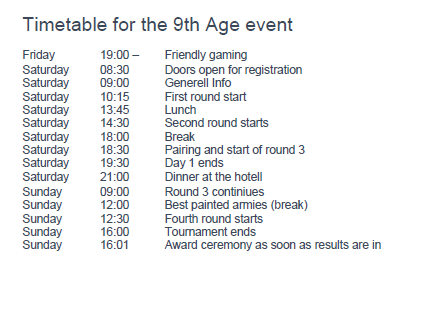 KampSpillerSpillerMotspillerOpp. VP*My VP*Opp. BP*My BP*Bord 1Bord 2Bord 3Sum* VP 0-4500 (5100), BP 0-20, Score Chart on last pageCapp er 40-20 – ikke før høyere eller laver tall inn i sum* VP 0-4500 (5100), BP 0-20, Score Chart on last pageCapp er 40-20 – ikke før høyere eller laver tall inn i sum* VP 0-4500 (5100), BP 0-20, Score Chart on last pageCapp er 40-20 – ikke før høyere eller laver tall inn i sum* VP 0-4500 (5100), BP 0-20, Score Chart on last pageCapp er 40-20 – ikke før høyere eller laver tall inn i sum* VP 0-4500 (5100), BP 0-20, Score Chart on last pageCapp er 40-20 – ikke før høyere eller laver tall inn i sumKamp 2SpillerSpillerMotspillerOpp. VP*My VP*Opp. BP*My BP*Bord 1Bord 2Bord 3Sum* VP 0-4500 (5100), BP 0-20, Score Chart on last pageCapp er 40-20 – ikke før høyere eller laver tall inn i sum* VP 0-4500 (5100), BP 0-20, Score Chart on last pageCapp er 40-20 – ikke før høyere eller laver tall inn i sum* VP 0-4500 (5100), BP 0-20, Score Chart on last pageCapp er 40-20 – ikke før høyere eller laver tall inn i sum* VP 0-4500 (5100), BP 0-20, Score Chart on last pageCapp er 40-20 – ikke før høyere eller laver tall inn i sum* VP 0-4500 (5100), BP 0-20, Score Chart on last pageCapp er 40-20 – ikke før høyere eller laver tall inn i sumKamp 3SpillerSpillerMotspillerOpp. VP*My VP*Opp. BP*My BP*Bord 1Bord 2Bord 3SumSUM* VP 0-4500 (5100), BP 0-20, Score Chart on last page Capp er 40-20 – ikke før høyere eller laver tall inn i sum* VP 0-4500 (5100), BP 0-20, Score Chart on last page Capp er 40-20 – ikke før høyere eller laver tall inn i sum* VP 0-4500 (5100), BP 0-20, Score Chart on last page Capp er 40-20 – ikke før høyere eller laver tall inn i sum* VP 0-4500 (5100), BP 0-20, Score Chart on last page Capp er 40-20 – ikke før høyere eller laver tall inn i sum* VP 0-4500 (5100), BP 0-20, Score Chart on last page Capp er 40-20 – ikke før høyere eller laver tall inn i sumKamp 4SpillerSpillerMotspillerOpp. VP*My VP*Opp. BP*My BP*Bord 1Bord 2Bord 3Sum* VP 0-4500 (5100), BP 0-20, Score Chart on last pageSpilles uten capp* VP 0-4500 (5100), BP 0-20, Score Chart on last pageSpilles uten capp* VP 0-4500 (5100), BP 0-20, Score Chart on last pageSpilles uten capp* VP 0-4500 (5100), BP 0-20, Score Chart on last pageSpilles uten capp* VP 0-4500 (5100), BP 0-20, Score Chart on last pageSpilles uten capp